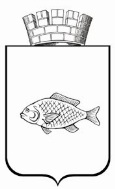 ИШИМСКАЯ ГОРОДСКАЯ ДУМАРЕШЕНИЕ28.01.2021                                                                                                           №40В соответствии с Федеральным Законом от 21.12.2001 № 178-ФЗ «О приватизации государственного и муниципального имущества», Положением о порядке и условиях приватизации муниципального имущества муниципального образования городской округ город Ишим, утвержденным решением Ишимской городской Думы от 31.03.2016 № 41, Ишимская городская ДумаРЕШИЛА:Внести в решение Ишимской городской Думы от 02.10.2020 № 7 «Об утверждении прогнозного плана приватизации муниципального имущества города Ишима на 2021 год» (в редакции от 24.12.2020 № 34) следующие изменения:в пункте 3 приложения к решению слово «Аукцион» заменить словом «аукцион»;приложение к решению дополнить пунктами 4 –11 следующего содержания:Опубликовать настоящее решение в газете «Ишимская правда», в сетевом издании «Официальные документы города Ишима» (www.ishimdoc.ru), разместить на официальном сайте муниципального образования городской округ город Ишим ishim.admtyumen.ru и на официальном сайте РФ www. torgi.gov.ru.3. Контроль за исполнением настоящего решения возложить на постоянную комиссию Ишимской городской Думы по бюджету, экономике и предпринимательству.Глава города                                                                                         Ф.Б. ШишкинО внесении изменений в решение Ишимской городской Думы от 02.10.2020 № 7 «Об утверждении прогнозного плана приватизации муниципального имущества города Ишима на 2021 год» (в редакции от 24.12.2020 № 34) 4Помещение, назначение: нежилое помещение, площадью 595,7 кв. м, этаж: 1, адрес (местонахождение): Российская Федерация, Тюменская область, город Ишим, улица Пушкина, 8, кадастровый номер 72:25:0104018:754посредством публичного предложенияI квартал5Бульдозер ТГ-170М.01-1Е, год выпуска 2012, заводской № машины (рамы) 0274 (274), двигатель № 012535, коробка передач № 1028, основной ведущий мост № 12.11-274, цвет желтый, эмаль АС 1247, вид движителя гусеничный, мощность двигателя 132 кВт, конструкционная масса 18750 кг, максимальная конструктивная скорость 10,38 км/час, габаритные размеры 5920*3330*3250, ПСМ СА 095196 выдан 23.11.2012посредством публичного предложенияI квартал6Автобус ГолАЗ52911-0000011; идентификационный номер XTF52911450000041; категория ТС – D; год изготовления 2005; модель, № двигателя DSC913B026032897; шасси № YS2K4X20001849384; кузов № XTF52911450000041; цвет кузова белый; мощность двигателя 310 л.с; рабочий объем двигателя 8970 куб. см; тип двигателя дизельный; разрешенная максимальная масса 18000 кг; масса без нагрузки 13560 кг; ПТС № 50 МА442420 выдано23.12.2005аукционI квартал7Специальный А/М УАЗ-3909; идентификационный номер ХТТ39090010030531; категория ТС – В; год изготовления 2001; модель, № двигателя ЗМЗ-40210L№10085692; шасси № 10029222; кузов № 100305431; цвет кузова белая ночь; мощность двигателя 74 л.с; рабочий объем двигателя 2445 куб.см; тип двигателя бензиновый; раз-решенная максимальная масса 2820 кг; масса без нагрузки 1820 кг; ПТС № 73КЕ298728 выдан 24.10.2001аукционI квартал8Нежилое помещение, назначение: нежилое, площадью 12,2 кв.м, этаж № 1, адрес (местоположение): Российская Федерация, Тюменская область, город Ишим, ул. 8-е Марта, д. 20 помещение 5, кадастровый номер 72:25:0104004:1451в порядке, предусмотренном Федеральным        законом№159-ФЗ                           от 22.07.2008I кварталприлагается9Специальное пассажирское транспортное средство ГАЗ 32213; идентификационный номер Х9632213050427988; категория ТС: D; год изготовления ТС 2005; модель, № двигателя 40630А-53100689; шасси (рама) № отсутствует; кузов № 32210050196809; цвет кузова синий; мощность двигателя 98 л.с; рабочий объем двигателя  2285 куб. см; тип двигателя бензиновый; экологический класс нулевой; разрешенная максимальная масса 3500 кг; масса без нагрузки 2340 кг; ПТС 72 НК 005230 выдан 28.12.2012аукционI кварталприлагается10ВАЗ-21053 легковой; идентификационный номер ХТА21053042015318; категория ТС: В; год изготовления ТС 2004; модель, № двигателя 2103, 7668047; кузов № 2015318; цвет кузова ярко белый; мощность двигателя 52,5 л.с; рабочий объем двигателя  1451 куб. см; тип двигателя бензиновый; разрешенная максимальная масса 1460 кг; масса без нагрузки 1060 кг; ПТС 63КТ595997 выдан 18.08.04аукционI кварталприлагается11Нежилое здание, количество этажей 2, в том числе подземных 1, площадь 220,6 кв.м, адрес (местоположение): Тюменская область, г. Ишим, ул. Советская, д. 14, кадастровый номер 72:25:0104015:304 с земельным участком площадью 510 кв.м., категория земель: земли населенных пунктов, виды разрешенного использования: под нежилое здание, расположенным по адресу: Тюменская область, г. Ишим, ул. Советская, 14, кадастровый номер 72:25:0104015:16аукционI кварталприлагается